	บันทึกข้อความ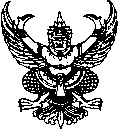 ส่วนราชการ  กสธ. (กง.สส.)  โทร. ๐ ๒๒๔๑ ๙๐๐๐ ต่อ 5407 โทรสาร ๐ ๒๒๔๑ 7225                                        ที่  มท ๐๘๑9.2/  	วันที่      มีนาคม 2566 เรื่อง  	ขอเชิญประชุมเชิงปฏิบัติการชี้แจงการออกเทศบัญญัติ/ข้อบัญญัติขององค์กรปกครองส่วนท้องถิ่น 	เรื่อง มาตรการควบคุมกำกับดูแลการประกอบกิจการให้บริการดูแลผู้สูงอายุที่บ้านของผู้รับบริการ 	พ.ศ. ๒๕๖๔ ผ่านระบบออนไลน์เรียน  อสถ. 	1. ต้นเรื่อง		สถ. ได้รับแจ้งจากกรมอนามัยว่า ได้กำหนดจัดประชุมเชิงปฏิบัติการชี้แจงการออกเทศบัญญัติ/ข้อบัญญัติขององค์กรปกครองส่วนท้องถิ่น เรื่อง มาตรการควบคุมกำกับดูแลการประกอบกิจการให้บริการดูแลผู้สูงอายุที่บ้านของผู้รับบริการ พ.ศ. ๒๕๖๔ ในวันพุธที่ ๒9 มีนาคม ๒๕๖๖ ณ ห้องประชุมกำธร สุวรรณกิจ อาคาร ๑ ชั้น 3 กรมอนามัย และผ่านระบบออนไลน์ ซึ่งกลุ่มเป้าหมายประกอบด้วย ผู้บริหาร ผู้รับผิดชอบงานผู้สูงอายุจากส่วนกลางและภาคีเครือข่าย จำนวน ๑๕ คน ผู้รับผิดชอบงานกฎหมายเกี่ยวกับผู้สูงอายุ
ศูนย์อนามัยที่ ๑ - ๑๒ สถาบันพัฒนาสุขภาวะเขตเมือง สำนักงานสาธารณสุขจังหวัด เจ้าพนักงานท้องถิ่น ผู้รับผิดชอบงานจากเทศบาลนคร เทศบาลเมืองทั่วประเทศ สมาพันธ์สถานประกอบการเพื่อสุขภาพและผู้สูงอายุ และภาคีเครือข่ายที่เกี่ยวข้อง เข้าร่วมประชุมทางไกลผ่านระบบ Video Conference จำนวน ๓๐๐ คน 
รวมจำนวน ๓๑๕ คน ในการนี้ ขอเชิญผู้รับผิดชอบงานที่เกี่ยวข้องกับประกาศกระทรวงสาธารณสุข 
เรื่อง มาตรการควบคุมกำกับดูแลการประกอบกิจการให้บริการดูแลผู้สูงอายุที่บ้านของผู้รับบริการ พ.ศ. ๒๕๖๔
และขอความอนุเคราะห์ สถ. ประสานแจ้งผู้รับผิดชอบงานจากเทศบาลนครและเทศบาลเมืองทุกแห่ง เข้าร่วมประชุม
ตามวัน เวลา และสถานที่ดังกล่าว                                                                         (เอกสารแนบ)    	2. ข้อพิจารณา		กสธ. พิจารณาแล้ว เห็นควรดำเนินการ ดังนี้		2.1 มีหนังสือถึง ผวจ. ทุกจังหวัด เพื่อแจ้งองค์กรปกครองส่วนท้องถิ่น (เทศบาลนคร
และเทศบาลเมือง) พิจารณามอบหมายผู้รับผิดชอบงานที่เกี่ยวข้องกับประกาศกระทรวงสาธารณสุขฯ เข้าร่วมประชุมตามข้อ 1		2.2 มอบหมาย ผอ.กสธ. หรือผู้แทน เข้าร่วมประชุมตามข้อ 1		3. ข้อเสนอ 	จึงเรียนมาเพื่อโปรดพิจารณา หากเห็นชอบโปรดลงนามในหนังสือที่เสนอมาพร้อมนี้       (นายกิตติพงษ์ เกิดฤทธิ์)        หน.กง.สส. รกท.         ผอ.กสธ.ที่  มท ๐๘๑9.2/ว	กรมส่งเสริมการปกครองท้องถิ่น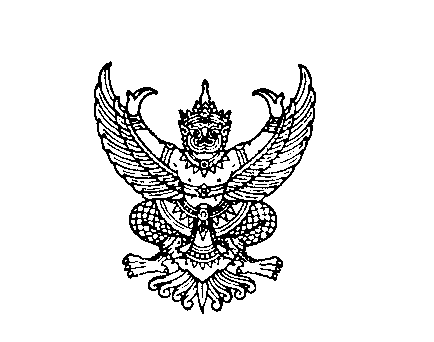 	ถนนนครราชสีมา เขตดุสิต กทม. ๑๐๓๐๐						         มีนาคม  2566เรื่อง  	ขอเชิญประชุมเชิงปฏิบัติการชี้แจงการออกเทศบัญญัติ/ข้อบัญญัติขององค์กรปกครองส่วนท้องถิ่น 	เรื่อง มาตรการควบคุมกำกับดูแลการประกอบกิจการให้บริการดูแลผู้สูงอายุที่บ้านของผู้รับบริการ 	พ.ศ. ๒๕๖๔ ผ่านระบบออนไลน์เรียน  ผู้ว่าราชการจังหวัด ทุกจังหวัดแนบท้าย)สิ่งที่ส่งมาด้วย 	สำเนาหนังสือกรมอนามัย ที่ สธ 0941.04/1958		ลงวันที่ 15 มีนาคม 2566				                               จำนวน 1 ชุด                            	ด้วยกรมอนามัย ได้กำหนดจัดประชุมเชิงปฏิบัติการชี้แจงการออกเทศบัญญัติ/ข้อบัญญัติ
ขององค์กรปกครองส่วนท้องถิ่น เรื่อง มาตรการควบคุมกำกับดูแลการประกอบกิจการให้บริการดูแลผู้สูงอายุที่บ้าน
ของผู้รับบริการ พ.ศ. ๒๕๖๔ ในวันพุธที่ ๒9 มีนาคม ๒๕๖๖ ณ ห้องประชุมกำธร สุวรรณกิจ อาคาร ๑ ชั้น 3 กรมอนามัย และผ่านระบบออนไลน์ Video Conference จึงขอเชิญผู้รับผิดชอบงานที่เกี่ยวข้องกับประกาศกระทรวงสาธารณสุข เรื่อง มาตรการควบคุมกำกับดูแลการประกอบกิจการให้บริการดูแลผู้สูงอายุที่บ้าน
ของผู้รับบริการ พ.ศ. ๒๕๖๔ จากเทศบาลนครและเทศบาลเมืองทุกแห่ง เข้าร่วมประชุมตามวัน และเวลาดังกล่าว 
ผ่านระบบออนไลน์	ในการนี้ กรมส่งเสริมการปกครองท้องถิ่น ขอความร่วมมือจังหวัดแจ้งองค์กรปกครองส่วนท้องถิ่น(เทศบาลนครและเทศบาลเมือง) พิจารณามอบหมายผู้รับผิดชอบงานที่เกี่ยวข้องกับประกาศกระทรวงสาธารณสุข 
เรื่อง มาตรการควบคุมกำกับดูแลการประกอบกิจการให้บริการดูแลผู้สูงอายุที่บ้านของผู้รับบริการ พ.ศ. ๒๕๖๔ เข้าร่วมประชุมตามวัน และเวลาดังกล่าว ผ่านระบบออนไลน์ Video Conference ทั้งนี้ สามารถดาวน์โหลด
สิ่งที่ส่งมาด้วยได้ที่เว็บไซต์ https://bit.ly/42Gdwh0 หรือ QR Code ท้ายหนังสือฉบับนี้ 		จึงเรียนมาเพื่อโปรดพิจารณา ขอแสดงความนับถือ   อธิบดีกรมส่งเสริมการปกครองท้องถิ่น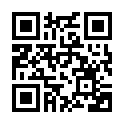 